Информация о результатах проведения Всероссийская неделя финансовой грамотности для детей и молодежи 2022 годаВ МБОУ СОШ п. Де-Кастри в начальных классах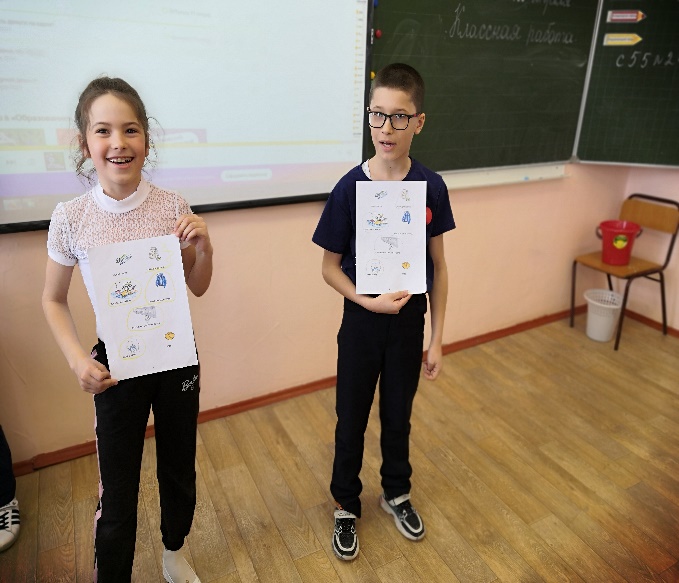 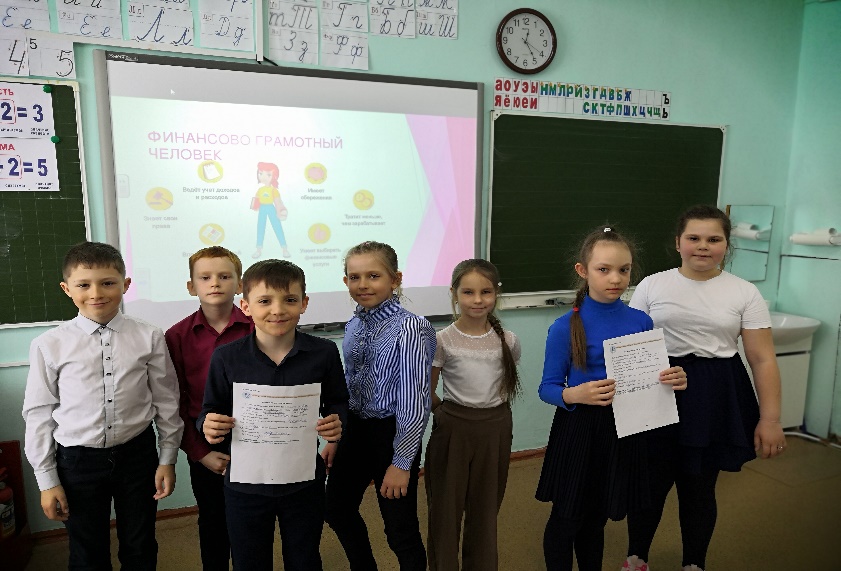 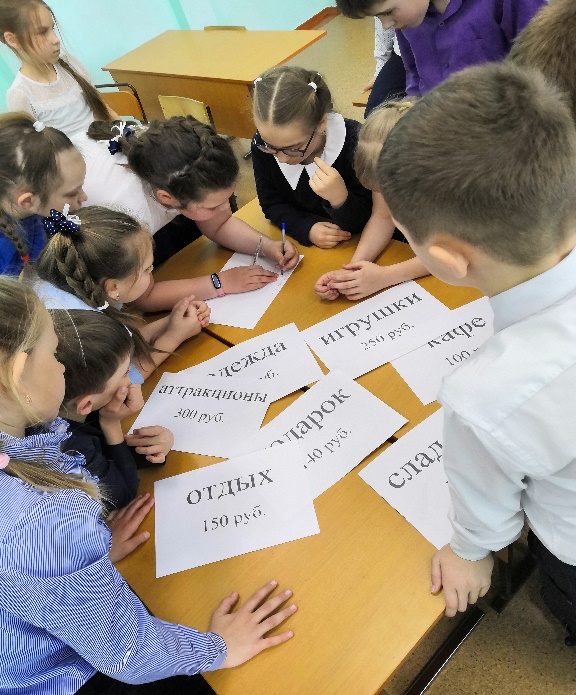 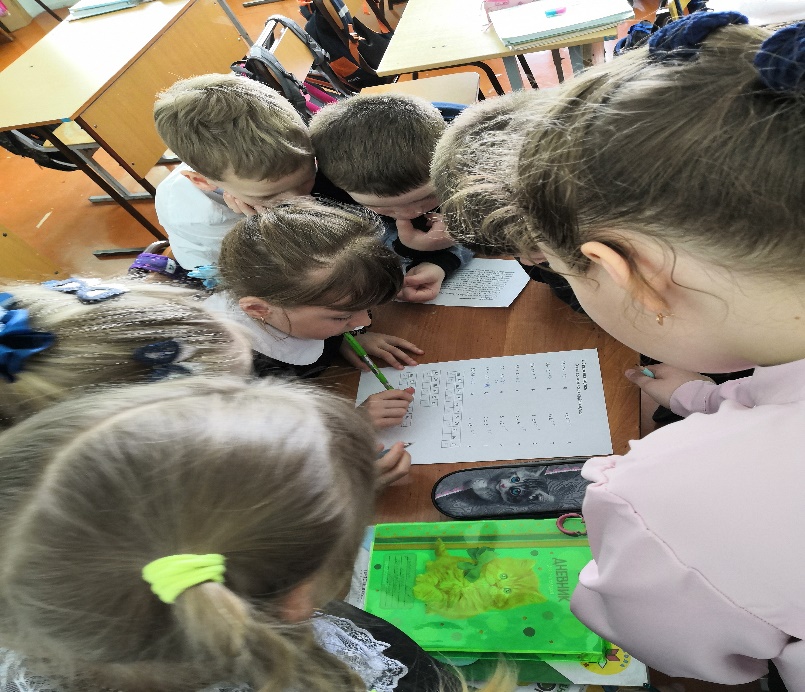 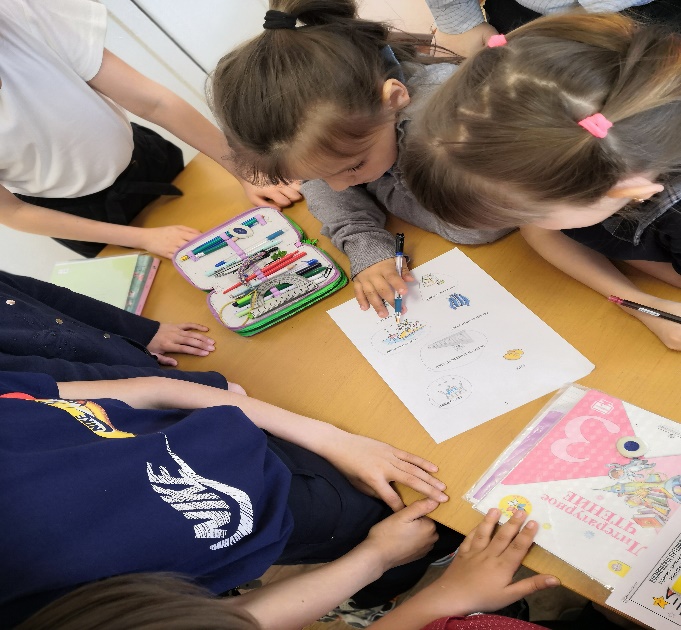 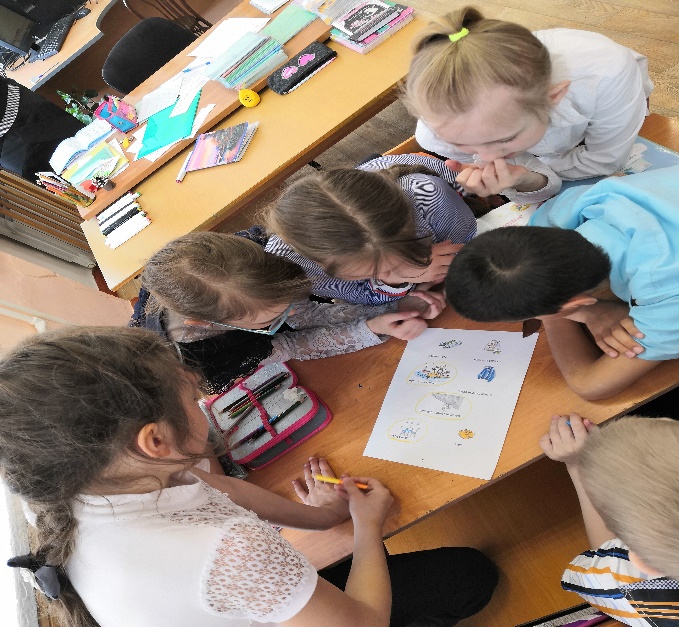 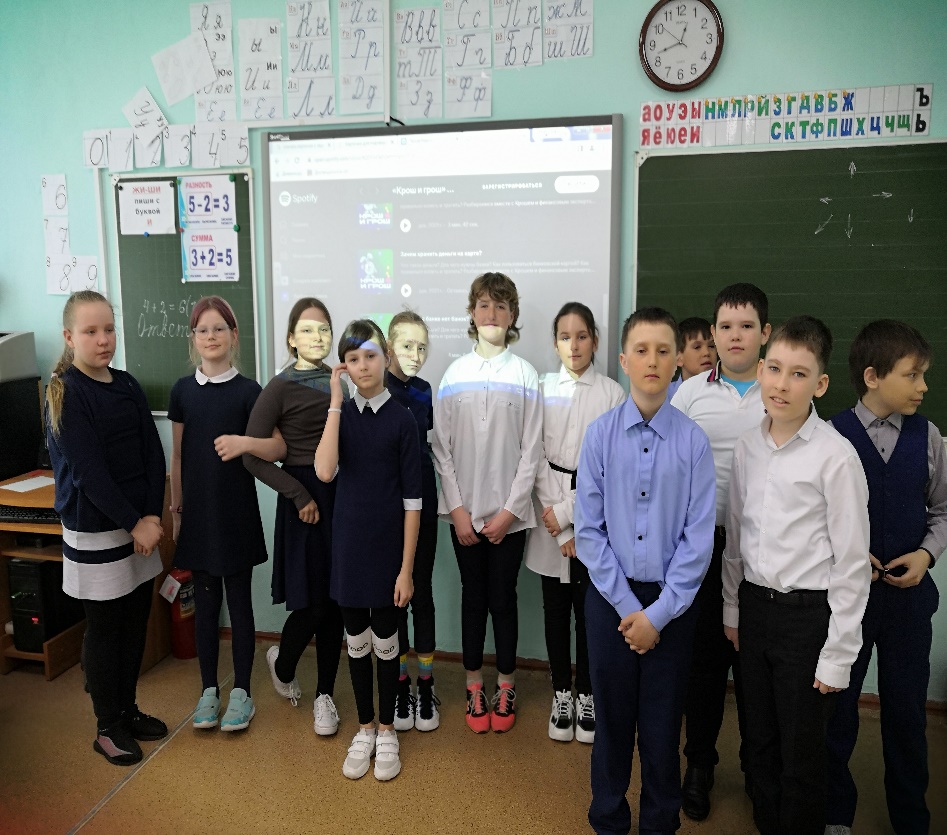 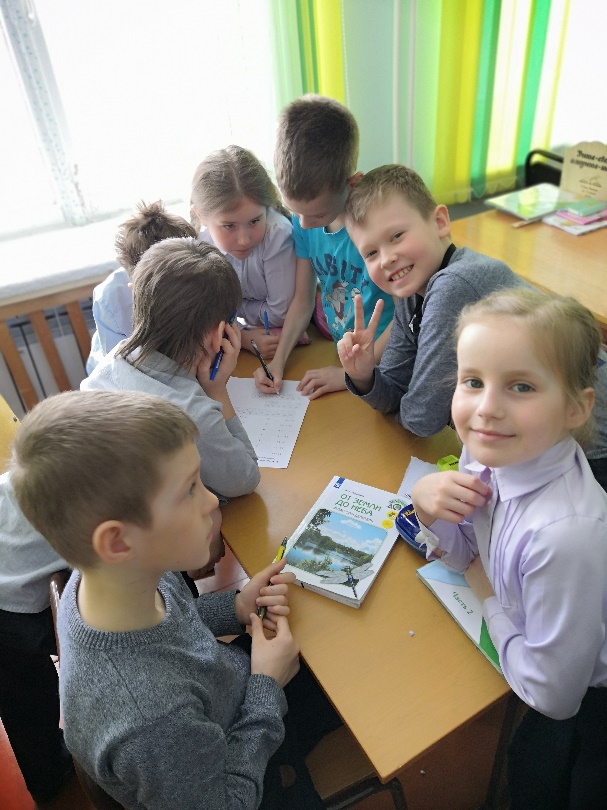 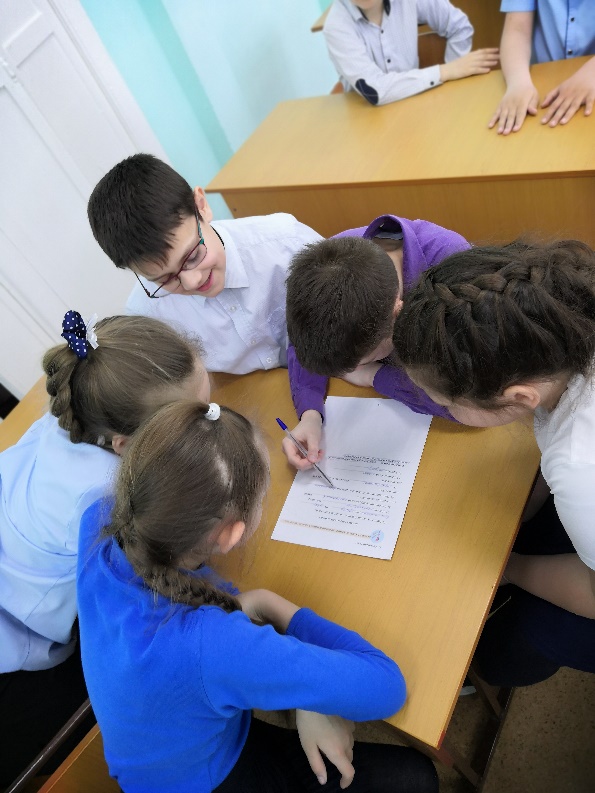 ДатаНазвание мероприятияФИО, ведущегоКоличество участниковПримечание (адрес ссылки размещаемой информации, фото, видео)24.037.0412.04 Урок финансовой грамотности с героями мультсериала «Смешарики»Пехтерева Л.Ю 89 https://bnd.lc/dRsWy 25.03Внеклассное мероприятие «Карманные деньги» Пехтерева Л.Ю 29 https://infourok.ru/vneklassnoe-zanyatie-na-temu-karmannie-dengi-1500822.html  07.04 08.04Познавательная  игра «Экономический калейдоскоп» Пехтерева Л.Ю 57 https://znanio.ru/media/stsenarij-vneklassnogo-meropriyatiya-ekonomicheskij-kalejdoskop-v-ramkah-nedeli-finansovoj-gramotnosti-v-nachalnoj-shkole-2504085  05.04 «Путешествие в страну Денег» Пехтерева Л.Ю32 https://ped-kopilka.ru/blogs/veronika-aleksandrovna-borovleva/konspekt-intelektualnogo-razvivayuschego-meroprijatija-po-finansovoi-gramotnosti-dlja-2-3-klasov-puteshestvie-v-stranu-deneg.html  4.04 6.04 14.04 Просмотр и обсуждение видеороликов «Уроки тётушки Совы»: «Азбука денег»Пехтерева Л.Ю 87 https://www.youtube.com/watch?v=vvkwYIDSuyc 12.04Практическое занятие по экономике для младших школьников «Мы идём в магазин». Пехтерева Л.Ю27https://uchitelya.com/okruzhayuschiy-mir/181911-prezentaciya-my-idem-v-magazin-.html Олимпиада по финансовой грамотности Пехтерева Л.Ю69